Календарно-тематическое планирование по геометрии 7 классКалендарно-тематическое планирование по геометрии 9 класс№урокаТемаурокаКалендарныесрокиКалендарныесрокиПланируемые результаты обученияПланируемые результаты обученияПланируемые результаты обученияПланируемые результаты обученияПланируемые результаты обученияДомашнеезадание№урокаТемаурокаКалендарныесрокиКалендарныесрокиПредметные результаты Предметные результаты Предметные результаты Предметные результаты Предметные результаты Домашнеезадание№урокаТемаурокаКалендарныесрокиКалендарныесрокиКЭСКонтролируемыеэлементысодержанияКПУПроверяемыеуменияЛичностные/метапредметныерезультатыДомашнеезаданиеРаздел 1. Начальные геометрические сведения. 10 часовРаздел 1. Начальные геометрические сведения. 10 часовРаздел 1. Начальные геометрические сведения. 10 часовРаздел 1. Начальные геометрические сведения. 10 часовРаздел 1. Начальные геометрические сведения. 10 часовРаздел 1. Начальные геометрические сведения. 10 часовРаздел 1. Начальные геометрические сведения. 10 часовРаздел 1. Начальные геометрические сведения. 10 часовРаздел 1. Начальные геометрические сведения. 10 часовРаздел 1. Начальные геометрические сведения. 10 часов1Прямая и отрезок7.1.1.7.1.1.Начальные понятия геометрии5.2.Распознавать геометрические фигуры на плоскости, различать их взаимное расположение, изображать геометрические фигуры; выполнять чертежи по условию задачиПознавательные:планировать и организовывать вместе с учителем свою деятельность (от постановки цели до получения и оценки результатов), умение работать в группах Регулятивные:определять цель учебной деятельности, осуществлять поиск ее достиженияКоммуникативные:определять роли и функции участников, способы взаимодействия, понимать возможные существования различных точек зрения, уметь устанавливать и сравнивать точки зрения для принятия решения§1,п.1,2 №1,22Луч и угол7.1.1.7.1.1.Начальные понятия геометрии5.2.Распознавать геометрические фигуры на плоскости, различать их взаимное расположение, изображать геометрические фигуры; выполнять чертежи по условию задачиПознавательные:планировать и организовывать вместе с учителем свою деятельность (от постановки цели до получения и оценки результатов), умение работать в группах Регулятивные:определять цель учебной деятельности, осуществлять поиск ее достиженияКоммуникативные:определять роли и функции участников, способы взаимодействия, понимать возможные существования различных точек зрения, уметь устанавливать и сравнивать точки зрения для принятия решения§1, вопросы 5-6п.3№5,63Сравнение отрезков и углов7.5.7.5.Измерение геометрических величин5.2.Распознавать геометрические фигуры на плоскости, различать их взаимное расположение, изображать геометрические фигуры; выполнять чертежи по условию задачиПознавательные:планировать и организовывать вместе с учителем свою деятельность (от постановки цели до получения и оценки результатов), умение работать в группах Регулятивные:определять цель учебной деятельности, осуществлять поиск ее достиженияКоммуникативные:определять роли и функции участников, способы взаимодействия, понимать возможные существования различных точек зрения, уметь устанавливать и сравнивать точки зрения для принятия решенияП.5-6;В.7-11;№18, 23;РТ№1-4,12-144Измерение отрезков7.5.7.5.Измерение геометрических величин5.1.Решать планиметрические задачи на нахождение геометрических величин (длин,углов, площадей)Познавательные: передавать основное содержание в сжатом, выборочном или развернутом видеРегулятивные : выполнять самоконтроль, проверяя ответ на соответствиеКоммуникативные:с достаточной полнотой и точностью выражать свои мысли в соответствии с задачами и условиями коммуникацииП.7,8В.12,13;№ 13(а), 33,375Измерение углов7.5.7.5.Измерение геометрических величин5.1.Решать планиметрические задачи на нахождение геометрических величин (длин,углов, площадей)Познавательные: передавать основное содержание в сжатом, выборочном или развернутом видеРегулятивные: выполнять самоконтроль, проверяя ответ на соответствиеКоммуникативные:с достаточной полнотой и точностью выражать свои мысли в соответствии с задачами и условиями коммуникацииП.9,10;В.14-16;№42 6Измерение углов7.5.7.5.Измерение геометрических величин5.1.Решать планиметрические задачи на нахождение геометрических величин (длин,углов, площадей)Познавательные: передавать основное содержание в сжатом, выборочном или развернутом видеРегулятивные: выполнять самоконтроль, проверяя ответ на соответствиеКоммуникативные:с достаточной полнотой и точностью выражать свои мысли в соответствии с задачами и условиями коммуникацииП.9,10;В.14-16;№46,487Смежные и вертикальные углы7.1.2.7.1.2.Угол. Прямой угол. Острые и тупые углы. Вертикальные и смежные углы. Биссектриса угла и ее свойства5.2.Распознавать геометрические фигуры на плоскости, различать их взаимное расположение, изображать геометрические фигуры; выполнять чертежи по условию задачиПознавательные: передавать основное содержание в сжатом, выборочном или развернутом видеРегулятивные: выполнять самоконтроль, проверяя ответ на соответствиеКоммуникативные:с достаточной полнотой и точностью выражать свои мысли в соответствии с задачами и условиями коммуникацииП.11-13;В.17-21;№58(а), 61(а)8Перпендикулярные прямые7.1.3.7.1.3.Прямая. Параллельность и перпендикулярность прямых5.2.Распознавать геометрические фигуры на плоскости, различать их взаимное расположение, изображать геометрические фигуры; выполнять чертежи по условию задачиПознавательные: планировать и организовывать вместе с учителем свою деятельность (от постановки цели до получения и оценки результатов), умение работать в группах Регулятивные: выполнять самоконтроль, проверяя ответ на соответствиеКоммуникативные:проявлять устойчивое желание в овладении устной и письменной речью, строить высказыванияП.1-13№64(а), 66(а)9Решение задач по теме: «Начальные геометрические сведения»7.1.1.7.1.1.Начальные понятия геометрии5.1.Решать планиметрические задачи на нахождение геометрических величин (длин,углов, площадей)Познавательные: способность наблюдать, сопоставлять, выдвигать гипотезыРегулятивные: выполнять самоконтроль, проверяя ответ на соответствиеКоммуникативные:продуктивно работать в парах, формулировать и отстаивать своё мнение, решать конфликты на основе согласования позиций и учета интересовкарточки10Контрольная работа №1 по теме: «Начальные геометрические сведения»7.1.1.7.1.1.Начальные понятия геометрии5.1.Решать планиметрические задачи на нахождение геометрических величин (длин,углов, площадей)Познавательные: выбирать наиболее эффективные способы решения задачиРегулятивные: выполнять самоконтроль, оценивать достигнутый результатКоммуникативные:регулировать собственную деятельность посредствам письменной речиРаздел 2. Треугольники. 17 часовРаздел 2. Треугольники. 17 часовРаздел 2. Треугольники. 17 часовРаздел 2. Треугольники. 17 часовРаздел 2. Треугольники. 17 часовРаздел 2. Треугольники. 17 часовРаздел 2. Треугольники. 17 часовРаздел 2. Треугольники. 17 часовРаздел 2. Треугольники. 17 часовРаздел 2. Треугольники. 17 часов11Треугольник7.2.7.2.Треугольник5.2.Распознавать геометрические фигуры на плоскости, различать их взаимное расположение, изображать геометрические фигуры; выполнять чертежи по условию задачиПознавательные: умение устанавливать причинно – следственные связи, строить логические рассужденияРегулятивные: выполнять самоконтроль, проверяя ответ на соответствиеКоммуникативные:продуктивно работать в парах, формулировать и отстаивать своё мнение, решать конфликты на основе согласования позиций и учета интересовП.14№89(а),12Треугольник7.2.7.2.Треугольник5.2.Распознавать геометрические фигуры на плоскости, различать их взаимное расположение, изображать геометрические фигуры; выполнять чертежи по условию задачиПознавательные: умение устанавливать причинно – следственные связи, строить логические рассужденияРегулятивные: выполнять самоконтроль, проверяя ответ на соответствиеКоммуникативные:продуктивно работать в парах, формулировать и отстаивать своё мнение, решать конфликты на основе согласования позиций и учета интересовП.14№ 90(а)13Первый признак равенства треугольников7.2.4.7.2.4.Признаки равенства треугольников7.5.Описывать реальные ситуации на языке геометрии, исследовать построенные модели с использований  геометрических понятий и теорем, решать практические задачи, связанные с нахождением геометрических величинПознавательные: умение устанавливать причинно – следственные связи, строить логические рассужденияРегулятивные: выполнять самоконтроль, проверяя ответ на соответствиеКоммуникативные:продуктивно работать в парах, формулировать и отстаивать своё мнение, решать конфликты на основе согласования позиций и учета интересовП.15В.1-4;№ 93(а)14Перпендикуляр к прямой7.1.4.7.1.4.Отрезок. Свойство серединного перпендикуляра к отрезку, перпендикуляр и наклонная к прямой5.2.Распознавать геометрические фигуры на плоскости, различать их взаимное расположение, изображать геометрические фигуры; выполнять чертежи по условию задачиПознавательные: умение устанавливать причинно – следственные связи, строить логические рассужденияРегулятивные: выполнять самоконтроль, проверяя ответ на соответствиеКоммуникативные:продуктивно работать в парах, формулировать и отстаивать своё мнение, решать конфликты на основе согласования позиций и учета интересовП.16В.5-9,№ 10115Медианы, биссектрисы и высоты треугольника7.2.1.7.2.1.Высота, медиана, биссектриса, средняя линия треугольника; точки пересечения серединных перпендикуляров, биссектрис, медиан, высот или их продолжений7.5.Описывать реальные ситуации на языке геометрии, исследовать построенные модели с использований  геометрических понятий и теорем, решать практические задачи, связанные с нахождением геометрических величинПознавательные: сопоставлять характеристики объектов по признакам, выявлять сходства и различия объектовРегулятивные:обнаруживать и формулировать учебную проблему совместно с учителемКоммуникативные:вступать в диалог, участвовать в коллективном обсуждении проблемыП.17В.5-9,№103,10516Свойства равнобедренного треугольника7.2.2.7.2.2.Равнобедренный и равносторонний треугольники. Свойства и признаки равнобедренного треугольника7.5.Описывать реальные ситуации на языке геометрии, исследовать построенные модели с использований  геометрических понятий и теорем, решать практические задачи, связанные с нахождением геометрических величинПознавательные : сопоставлять характеристики объектов по признакам, выявлять сходства и различия объектовРегулятивные:обнаруживать и формулировать учебную проблему совместно с учителемКоммуникативные :вступать в диалог, участвовать в коллективном обсуждении проблемыП.18№104,10717Второй признак равенства треугольников7.2.4.7.2.4.Признаки равенства треугольников7.5.Описывать реальные ситуации на языке геометрии, исследовать построенные модели с использований  геометрических понятий и теорем, решать практические задачи, связанные с нахождением геометрических величинПознавательные: строить логические цепочки рассужденийРегулятивные:работать по составленному плану, использовать основные и дополнительные источники информацииКоммуникативные:проявлять готовность к обсуждению разных точек зрения и выработке общей позицииП.19, В.14,№122,12418Третий признаки равенства треугольников7.2.4.7.2.4.Признаки равенства треугольников7.5.Описывать реальные ситуации на языке геометрии, исследовать построенные модели с использований  геометрических понятий и теорем, решать практические задачи, связанные с нахождением геометрических величинПознавательные : строить логические цепочки рассужденийРегулятивные :работать по составленному плану, использовать основные и дополнительные источники информацииКоммуникативные:проявлять готовность к обсуждению разных точек зрения и выработке общей позицииП.20,В.15№131,12519Второй и третий признаки равенства треугольников7.2.4.7.2.4.Признаки равенства треугольников7.5.Описывать реальные ситуации на языке геометрии, исследовать построенные модели с использований  геометрических понятий и теорем, решать практические задачи, связанные с нахождением геометрических величинПознавательные: строить логические цепочки рассужденийРегулятивные:работать по составленному плану, использовать основные и дополнительные источники информацииКоммуникативные:проявлять готовность к обсуждению разных точек зрения и выработке общей позициикарточки20 Второй и третий признаки равенства треугольников7.2.4.7.2.4.Признаки равенства треугольников7.5.Описывать реальные ситуации на языке геометрии, исследовать построенные модели с использований  геометрических понятий и теорем, решать практические задачи, связанные с нахождением геометрических величинПознавательные: строить логические цепочки рассужденийРегулятивные:работать по составленному плану, использовать основные и дополнительные источники информацииКоммуникативные:проявлять готовность к обсуждению разных точек зрения и выработке общей позициикарточки21Окружность7.4.7.4.Окружность и круг5.2.Распознавать геометрические фигуры на плоскости, различать их взаимное расположение, изображать геометрические фигуры; выполнять чертежи по условию задачиПознавательные : строить логические цепочки рассужденийРегулятивные :работать по составленному плану, использовать основные и дополнительные источники информацииКоммуникативные :проявлять готовность к обсуждению разных точек зрения и выработке общей позицииП.21В.16-17№144, 14822Построения циркулем и линейкой7.4.7.4.Окружность и круг7.5.Описывать реальные ситуации на языке геометрии, исследовать построенные модели с использований  геометрических понятий и теорем, решать практические задачи, связанные с нахождением геометрических величинПознавательные: выделять количественные характеристикиобъектов, заданные словамиРегулятивные:вносить коррективы и дополнения в способ своих действий в случаи расхождения с эталономКоммуникативные:обмениваться знаниями с партнером для принятия эффективных совместных решенийП.22В.19-21№  14723Задачи на построение7.2.7.2.Треугольник7.5.Описывать реальные ситуации на языке геометрии, исследовать построенные модели с использований  геометрических понятий и теорем, решать практические задачи, связанные с нахождением геометрических величинПознавательные: выделять количественные характеристикиобъектов, заданные словамиРегулятивные:вносить коррективы и дополнения в способ своих действий в случаи расхождения с эталономКоммуникативные:обмениваться знаниями с партнером для принятия эффективных совместных решенийП.23№168,24Задачи на построение7.2.7.2.Треугольник7.5.Описывать реальные ситуации на языке геометрии, исследовать построенные модели с использований  геометрических понятий и теорем, решать практические задачи, связанные с нахождением геометрических величинПознавательные: выделять количественные характеристикиобъектов, заданные словамиРегулятивные:вносить коррективы и дополнения в способ своих действий в случаи расхождения с эталономКоммуникативные:обмениваться знаниями с партнером для принятия эффективных совместных решений№17017225Решение задач по теме: «Треугольники»7.2.7.2.Треугольник7.5.Описывать реальные ситуации на языке геометрии, исследовать построенные модели с использований  геометрических понятий и теорем, решать практические задачи, связанные с нахождением геометрических величинПознавательные: восстанавливать предметную ситуацию, переформулировать ее, упрощатьРегулятивные:понимать причины своего неуспеха, находить способы выхода из ситуацииКоммуникативные:критично относиться к своему мнению, аргументировать, спорить, отстаивать№18026Решение задач по теме: «Треугольники»7.2.7.2.Треугольник7.5.Описывать реальные ситуации на языке геометрии, исследовать построенные модели с использований  геометрических понятий и теорем, решать практические задачи, связанные с нахождением геометрических величинПознавательны: восстанавливать предметную ситуацию, переформулировать ее, упрощатьРегулятивные:понимать причины своего неуспеха, находить способы выхода из ситуацииКоммуникативные:критично относиться к своему мнению, аргументировать, спорить, отстаивать№18218427Контрольная работа №2 по теме: «Треугольники»7.2.7.2.Треугольник7.5.Описывать реальные ситуации на языке геометрии, исследовать построенные модели с использований  геометрических понятий и теорем, решать практические задачи, связанные с нахождением геометрических величинПознавательные: выбирать наиболее эффективные способы решения задачиРегулятивные: выполнять самоконтроль, оценивать достигнутый результатКоммуникативные:регулировать собственную деятельность посредствам письменной речиРаздел 3. Параллельные прямые.13 часовРаздел 3. Параллельные прямые.13 часовРаздел 3. Параллельные прямые.13 часовРаздел 3. Параллельные прямые.13 часовРаздел 3. Параллельные прямые.13 часовРаздел 3. Параллельные прямые.13 часовРаздел 3. Параллельные прямые.13 часовРаздел 3. Параллельные прямые.13 часовРаздел 3. Параллельные прямые.13 часовРаздел 3. Параллельные прямые.13 часов28Параллельные прямые7.1.3.7.1.3.Прямая. Параллельность и перпендикулярность прямых5.2.Распознавать геометрические фигуры на плоскости, различать их взаимное расположение, изображать геометрические фигуры; выполнять чертежи по условию задачиПознавательны : планировать и организовывать вместе с учителем свою деятельность (от постановки цели до получения и оценки результатов), умение работать в группах Регулятивные: выполнять самоконтроль, проверяя ответ на соответствиеКоммуникативные :проявлять устойчивое желание в овладении устной и письменной речью, строить высказыванияП.24В.1-3№186(а), 18829Признаки параллельности двух прямых7.1.3.7.1.3.Прямая. Параллельность и перпендикулярность прямых7.5.Описывать реальные ситуации на языке геометрии, исследовать построенные модели с использований  геометрических понятий и теорем, решать практические задачи, связанные с нахождением геометрических величинПознавательные: планировать и организовывать вместе с учителем свою деятельность (от постановки цели до получения и оценки результатов), умение работать в группах Регулятивные: выполнять самоконтроль, проверяя ответ на соответствиеКоммуникативные:проявлять устойчивое желание в овладении устной и письменной речью, строить высказыванияП.25-26В.1-6№186(б), 194;РТ №81,8330Признаки параллельности двух прямых7.1.3.7.1.3.Прямая. Параллельность и перпендикулярность прямых7.5.Описывать реальные ситуации на языке геометрии, исследовать построенные модели с использований  геометрических понятий и теорем, решать практические задачи, связанные с нахождением геометрических величинПознавательные: планировать и организовывать вместе с учителем свою деятельность (от постановки цели до получения и оценки результатов), умение работать в группах Регулятивные: выполнять самоконтроль, проверяя ответ на соответствиеКоммуникативные:проявлять устойчивое желание в овладении устной и письменной речью, строить высказыванияП.25-26В.1-6 с 63№197-19931Признаки параллельности двух прямых7.1.3.7.1.3.Прямая. Параллельность и перпендикулярность прямых7.5.Описывать реальные ситуации на языке геометрии, исследовать построенные модели с использований  геометрических понятий и теорем, решать практические задачи, связанные с нахождением геометрических величинПознавательные: планировать и организовывать вместе с учителем свою деятельность (от постановки цели до получения и оценки результатов), умение работать в группах Регулятивные: выполнять самоконтроль, проверяя ответ на соответствиеКоммуникативные:проявлять устойчивое желание в овладении устной и письменной речью, строить высказыванияП.24-26В.1-6 с 63№20032Аксиома параллельных прямых7.1.3.7.1.3.Прямая. Параллельность и перпендикулярность прямых7.5.Описывать реальные ситуации на языке геометрии, исследовать построенные модели с использований  геометрических понятий и теорем, решать практические задачи, связанные с нахождением геометрических величинПознавательные: планировать и организовывать вместе с учителем свою деятельность (от постановки цели до получения и оценки результатов), умение работать в группах Регулятивные: выполнять самоконтроль, проверяя ответ на соответствиеКоммуникативные :проявлять устойчивое желание в овладении устной и письменной речью, строить высказыванияП.27-28в.12-15, №203(а)33Аксиома параллельных прямых7.1.3.7.1.3.Прямая. Параллельность и перпендикулярность прямых7.5.Описывать реальные ситуации на языке геометрии, исследовать построенные модели с использований  геометрических понятий и теорем, решать практические задачи, связанные с нахождением геометрических величинПознавательные: планировать и организовывать вместе с учителем свою деятельность (от постановки цели до получения и оценки результатов), умение работать в группах Регулятивные: выполнять самоконтроль, проверяя ответ на соответствиеКоммуникативные:проявлять устойчивое желание в овладении устной и письменной речью, строить высказыванияП.29-30в.12-15, №203(а),20134Аксиома параллельных прямых7.1.3.7.1.3.Прямая. Параллельность и перпендикулярность прямых7.5.Описывать реальные ситуации на языке геометрии, исследовать построенные модели с использований  геометрических понятий и теорем, решать практические задачи, связанные с нахождением геометрических величинПознавательные: планировать и организовывать вместе с учителем свою деятельность (от постановки цели до получения и оценки результатов), умение работать в группах Регулятивные: выполнять самоконтроль, проверяя ответ на соответствиеКоммуникативные:проявлять устойчивое желание в овладении устной и письменной речью, строить высказыванияП.27-30№20235Аксиома параллельных прямых7.1.3.7.1.3.Прямая. Параллельность и перпендикулярность прямых7.5.Описывать реальные ситуации на языке геометрии, исследовать построенные модели с использований  геометрических понятий и теорем, решать практические задачи, связанные с нахождением геометрических величинПознавательные: планировать и организовывать вместе с учителем свою деятельность (от постановки цели до получения и оценки результатов), умение работать в группах Регулятивные: выполнять самоконтроль, проверяя ответ на соответствиеКоммуникативные:проявлять устойчивое желание в овладении устной и письменной речью, строить высказыванияП.27-30стр 68(вопр)№20636Аксиома параллельных прямых7.1.3.7.1.3.Прямая. Параллельность и перпендикулярность прямых7.5.Описывать реальные ситуации на языке геометрии, исследовать построенные модели с использований  геометрических понятий и теорем, решать практические задачи, связанные с нахождением геометрических величинПознавательные: планировать и организовывать вместе с учителем свою деятельность (от постановки цели до получения и оценки результатов), умение работать в группах Регулятивные: выполнять самоконтроль, проверяя ответ на соответствиеКоммуникативные:проявлять устойчивое желание в овладении устной и письменной речью, строить высказыванияП.27-30№20737Решение задач по теме: «Параллельные прямые»7.1.3.7.1.3.Прямая. Параллельность и перпендикулярность прямых7.5.Описывать реальные ситуации на языке геометрии, исследовать построенные модели с использований  геометрических понятий и теорем, решать практические задачи, связанные с нахождением геометрических величинПознавательные: планировать и организовывать вместе с учителем свою деятельность (от постановки цели до получения и оценки результатов), умение работать в группах Регулятивные: выполнять самоконтроль, проверяя ответ на соответствиеКоммуникативные:проявлять устойчивое желание в овладении устной и письменной речью, строить высказыванияП.27-30карточки38Решение задач по теме: «Параллельные прямые»7.1.3.7.1.3.Прямая. Параллельность и перпендикулярность прямых7.5.Описывать реальные ситуации на языке геометрии, исследовать построенные модели с использований  геометрических понятий и теорем, решать практические задачи, связанные с нахождением геометрических величинПознавательные: планировать и организовывать вместе с учителем свою деятельность (от постановки цели до получения и оценки результатов), умение работать в группах Регулятивные: выполнять самоконтроль, проверяя ответ на соответствиеКоммуникативные:проявлять устойчивое желание в овладении устной и письменной речью, строить высказыванияП.27-30№20439Решение задач по теме: «Параллельные прямые»7.1.3.7.1.3.Прямая. Параллельность и перпендикулярность прямых7.5.Описывать реальные ситуации на языке геометрии, исследовать построенные модели с использований  геометрических понятий и теорем, решать практические задачи, связанные с нахождением геометрических величинПознавательные: планировать и организовывать вместе с учителем свою деятельность (от постановки цели до получения и оценки результатов), умение работать в группах Регулятивные: выполнять самоконтроль, проверяя ответ на соответствиеКоммуникативные:проявлять устойчивое желание в овладении устной и письменной речью, строить высказыванияП.27-30карточки40Контрольная работа №3 по теме: «Параллельные прямые»7.1.3.7.1.3.Прямая. Параллельность и перпендикулярность прямых7.5.Описывать реальные ситуации на языке геометрии, исследовать построенные модели с использований  геометрических понятий и теорем, решать практические задачи, связанные с нахождением геометрических величинПознавательные: выбирать наиболее эффективные способы решения задачиРегулятивные: выполнять самоконтроль, оценивать достигнутый результатКоммуникативные:регулировать собственную деятельность посредствам письменной речиРаздел 4. Соотношения между сторонами и углами треугольника. 18 часовРаздел 4. Соотношения между сторонами и углами треугольника. 18 часовРаздел 4. Соотношения между сторонами и углами треугольника. 18 часовРаздел 4. Соотношения между сторонами и углами треугольника. 18 часовРаздел 4. Соотношения между сторонами и углами треугольника. 18 часовРаздел 4. Соотношения между сторонами и углами треугольника. 18 часовРаздел 4. Соотношения между сторонами и углами треугольника. 18 часовРаздел 4. Соотношения между сторонами и углами треугольника. 18 часовРаздел 4. Соотношения между сторонами и углами треугольника. 18 часовРаздел 4. Соотношения между сторонами и углами треугольника. 18 часов41Сумма углов треугольника7.2.6.7.2.6.Сумма углов треугольника. Внешний угол треугольника7.5.Описывать реальные ситуации на языке геометрии, исследовать построенные модели с использований  геометрических понятий и теорем, решать практические задачи, связанные с нахождением геометрических величинПознавательные : планировать и организовывать вместе с учителем свою деятельность (от постановки цели до получения и оценки результатов), умение работать в группах Регулятивные: выполнять самоконтроль, проверяя ответ на соответствиеКоммуникативные :проявлять устойчивое желание в овладении устной и письменной речью, строить высказыванияП.31вопр 1-3№223(в)№228(б)42Остроугольный, прямоугольный и тупоугольный треугольники7.2.7.7.2.7.Зависимость между величинами сторон и углов треугольника5.2.Распознавать геометрические фигуры на плоскости, различать их взаимное расположение, изображать геометрические фигуры; выполнять чертежи по условию задачиПознавательные: планировать и организовывать вместе с учителем свою деятельность (от постановки цели до получения и оценки результатов), умение работать в группах Регулятивные: выполнять самоконтроль, проверяя ответ на соответствиеКоммуникативные:проявлять устойчивое желание в овладении устной и письменной речью, строить высказыванияП.32вопр 1-5 №233№23543Соотношения между сторонами и углами треугольника7.2.7.7.2.7.Зависимость между величинами сторон и углов треугольника7.5.Описывать реальные ситуации на языке геометрии, исследовать построенные модели с использований  геометрических понятий и теорем, решать практические задачи, связанные с нахождением геометрических величинПознавательные: планировать и организовывать вместе с учителем свою деятельность (от постановки цели до получения и оценки результатов), умение работать в группах Регулятивные: выполнять самоконтроль, проверяя ответ на соответствиеКоммуникативные :проявлять устойчивое желание в овладении устной и письменной речью, строить высказыванияП.33№23044Соотношения между сторонами и углами треугольника7.2.7.7.2.7.Зависимость между величинами сторон и углов треугольника7.5.Описывать реальные ситуации на языке геометрии, исследовать построенные модели с использований  геометрических понятий и теорем, решать практические задачи, связанные с нахождением геометрических величинПознавательные: планировать и организовывать вместе с учителем свою деятельность (от постановки цели до получения и оценки результатов), умение работать в группах Регулятивные: выполнять самоконтроль, проверяя ответ на соответствиеКоммуникативные :проявлять устойчивое желание в овладении устной и письменной речью, строить высказыванияП.33№23845Неравенство треугольника7.2.5.7.2.5.Неравенство треугольника7.5.Описывать реальные ситуации на языке геометрии, исследовать построенные модели с использований  геометрических понятий и теорем, решать практические задачи, связанные с нахождением геометрических величинПознавательные: планировать и организовывать вместе с учителем свою деятельность (от постановки цели до получения и оценки результатов), умение работать в группах Регулятивные: выполнять самоконтроль, проверяя ответ на соответствиеКоммуникативные:проявлять устойчивое желание в овладении устной и письменной речью, строить высказыванияП.34вопр 1-9№242№250(б,в)46Контрольная работа № 4 по теме: «Соотношения между сторонами и углами треугольника»7.2.7.7.2.7.Зависимость между величинами сторон и углов треугольника7.5.Описывать реальные ситуации на языке геометрии, исследовать построенные модели с использований  геометрических понятий и теорем, решать практические задачи, связанные с нахождением геометрических величинПознавательные: выбирать наиболее эффективные способы решения задачиРегулятивные: выполнять самоконтроль, оценивать достигнутый результатКоммуникативные:регулировать собственную деятельность посредствам письменной речи47Некоторые свойства прямоугольных треугольников7.2.3.7.2.3.Прямоугольный треугольник7.5.Описывать реальные ситуации на языке геометрии, исследовать построенные модели с использований  геометрических понятий и теорем, решать практические задачи, связанные с нахождением геометрических величинПознавательные: планировать и организовывать вместе с учителем свою деятельность (от постановки цели до получения и оценки результатов), умение работать в группах Регулятивные: выполнять самоконтроль, проверяя ответ на соответствиеКоммуникативные:проявлять устойчивое желание в овладении устной и письменной речью, строить высказыванияП.35№244№25248Прямоугольные треугольники7.2.3.7.2.3.Прямоугольный треугольник5.2.Распознавать геометрические фигуры на плоскости, различать их взаимное расположение, изображать геометрические фигуры; выполнять чертежи по условию задачиПознавательные: планировать и организовывать вместе с учителем свою деятельность (от постановки цели до получения и оценки результатов), умение работать в группах Регулятивные: выполнять самоконтроль, проверяя ответ на соответствиеКоммуникативные:проявлять устойчивое желание в овладении устной и письменной речью, строить высказыванияП.35№256№25949Признаки равенства прямоугольных треугольников7.2.4.7.2.4.Признаки равенства треугольников7.5.Описывать реальные ситуации на языке геометрии, исследовать построенные модели с использований  геометрических понятий и теорем, решать практические задачи, связанные с нахождением геометрических величинПознавательные: планировать и организовывать вместе с учителем свою деятельность (от постановки цели до получения и оценки результатов), умение работать в группах Регулятивные: выполнять самоконтроль, проверяя ответ на соответствиеКоммуникативные:проявлять устойчивое желание в овладении устной и письменной речью, строить высказыванияП.36вопр 12-13№26450Признаки равенства прямоугольных треугольников7.2.4.7.2.4.Признаки равенства треугольников7.5.Описывать реальные ситуации на языке геометрии, исследовать построенные модели с использований  геометрических понятий и теорем, решать практические задачи, связанные с нахождением геометрических величинПознавательные: планировать и организовывать вместе с учителем свою деятельность (от постановки цели до получения и оценки результатов), умение работать в группах Регулятивные: выполнять самоконтроль, проверяя ответ на соответствиеКоммуникативные :проявлять устойчивое желание в овладении устной и письменной речью, строить высказыванияП.36-37№26551Расстояние от точки до прямой. Расстояние между параллельными прямыми7.1.4.7.1.4.Отрезок. Свойство серединного перпендикуляра к отрезку, перпендикуляр и наклонная к прямой7.5.Описывать реальные ситуации на языке геометрии, исследовать построенные модели с использований  геометрических понятий и теорем, решать практические задачи, связанные с нахождением геометрических величинПознавательные: планировать и организовывать вместе с учителем свою деятельность (от постановки цели до получения и оценки результатов), умение работать в группах Регулятивные: выполнять самоконтроль, проверяя ответ на соответствиеКоммуникативные:проявлять устойчивое желание в овладении устной и письменной речью, строить высказыванияП.38№27252Построение треугольника по трем элементам7.2.7.2. Треугольник7.5.Описывать реальные ситуации на языке геометрии, исследовать построенные модели с использований  геометрических понятий и теорем, решать практические задачи, связанные с нахождением геометрических величинПознавательные: планировать и организовывать вместе с учителем свою деятельность (от постановки цели до получения и оценки результатов), умение работать в группах Регулятивные: выполнять самоконтроль, проверяя ответ на соответствиеКоммуникативные:проявлять устойчивое желание в овладении устной и письменной речью, строить высказыванияП.39№27453Построение треугольника по трем элементам7.2.7.2. Треугольник7.5.Описывать реальные ситуации на языке геометрии, исследовать построенные модели с использований  геометрических понятий и теорем, решать практические задачи, связанные с нахождением геометрических величинПознавательные: планировать и организовывать вместе с учителем свою деятельность (от постановки цели до получения и оценки результатов), умение работать в группах Регулятивные: выполнять самоконтроль, проверяя ответ на соответствиеКоммуникативные:проявлять устойчивое желание в овладении устной и письменной речью, строить высказыванияП.39№30854Построение треугольника по трем элементам7.2.7.2. Треугольник7.5.Описывать реальные ситуации на языке геометрии, исследовать построенные модели с использований  геометрических понятий и теорем, решать практические задачи, связанные с нахождением геометрических величинПознавательные: планировать и организовывать вместе с учителем свою деятельность (от постановки цели до получения и оценки результатов), умение работать в группах Регулятивные: выполнять самоконтроль, проверяя ответ на соответствиеКоммуникативные:проявлять устойчивое желание в овладении устной и письменной речью, строить высказыванияП.39№29355Решение задач по теме: «Прямоугольные треугольники. Геометрические построения»7.2.3.7.2.3.Прямоугольный треугольник7.8.Проводить доказательные рассуждения при решении задач, оценивать логическую правильность рассуждений, распознавать ошибочные заключенияПознавательные: планировать и организовывать вместе с учителем свою деятельность (от постановки цели до получения и оценки результатов), умение работать в группах Регулятивные: выполнять самоконтроль, проверяя ответ на соответствиеКоммуникативные:проявлять устойчивое желание в овладении устной и письменной речью, строить высказыванияП.35-39№27756Решение задач по теме: «Прямоугольные треугольники. Геометрические построения»7.2.3.7.2.3.Прямоугольный треугольник7.8.Проводить доказательные рассуждения при решении задач, оценивать логическую правильность рассуждений, распознавать ошибочные заключенияПознавательные: планировать и организовывать вместе с учителем свою деятельность (от постановки цели до получения и оценки результатов), умение работать в группах Регулятивные: выполнять самоконтроль, проверяя ответ на соответствиеКоммуникативные:проявлять устойчивое желание в овладении устной и письменной речью, строить высказыванияП.35-39№27857Решение задач по теме: «Прямоугольные треугольники. Геометрические построения»7.2.3.7.2.3.Прямоугольный треугольник7.8.Проводить доказательные рассуждения при решении задач, оценивать логическую правильность рассуждений, распознавать ошибочные заключенияПознавательные: планировать и организовывать вместе с учителем свою деятельность (от постановки цели до получения и оценки результатов), умение работать в группах Регулятивные: выполнять самоконтроль, проверяя ответ на соответствиеКоммуникативные:проявлять устойчивое желание в овладении устной и письменной речью, строить высказыванияП.35-39карточки58Контрольная работа № 5 по теме: «Прямоугольные треугольники. Геометрические построения»7.2.3.7.2.3.Прямоугольный треугольник7.8.Проводить доказательные рассуждения при решении задач, оценивать логическую правильность рассуждений, распознавать ошибочные заключенияПознавательные: выбирать наиболее эффективные способы решения задачиРегулятивные: выполнять самоконтроль, оценивать достигнутый результатКоммуникативные:регулировать собственную деятельность посредствам письменной речиИтоговое повторение. 10 часовИтоговое повторение. 10 часовИтоговое повторение. 10 часовИтоговое повторение. 10 часовИтоговое повторение. 10 часовИтоговое повторение. 10 часовИтоговое повторение. 10 часовИтоговое повторение. 10 часовИтоговое повторение. 10 часовИтоговое повторение. 10 часов59Повторение по теме «Треугольники»7.2.7.2. Треугольник7.8.Проводить доказательные рассуждения при решении задач, оценивать логическую правильность рассуждений, распознавать ошибочные заключенияПознавательные: определять основную и второстепенную информациюРегулятивные :предвосхищать временные характеристики достижения результатаКоммуникативные :оформлять мысли в устной и письменной речи с учетом речевых ситуаций№15660Повторение по теме «Треугольники»7.2.7.2. Треугольник7.8.Проводить доказательные рассуждения при решении задач, оценивать логическую правильность рассуждений, распознавать ошибочные заключенияПознавательные: определять основную и второстепенную информациюРегулятивные:предвосхищать временные характеристики достижения результатаКоммуникативные :оформлять мысли в устной и письменной речи с учетом речевых ситуаций№16861Повторение по теме «Треугольники»7.2.7.2. Треугольник7.8.Проводить доказательные рассуждения при решении задач, оценивать логическую правильность рассуждений, распознавать ошибочные заключенияПознавательные: определять основную и второстепенную информациюРегулятивные :предвосхищать временные характеристики достижения результатаКоммуникативные:оформлять мысли в устной и письменной речи с учетом речевых ситуаций№17062Повторение по теме «Параллельные прямые»7.1.3.7.1.3.Прямая. Параллельность и перпендикулярность прямых7.8.Проводить доказательные рассуждения при решении задач, оценивать логическую правильность рассуждений, распознавать ошибочные заключенияПознавательные: определять основную и второстепенную информациюРегулятивные:предвосхищать временные характеристики достижения результатаКоммуникативные:оформлять мысли в устной и письменной речи с учетом речевых ситуаций№21363Повторение по теме «Параллельные прямые»7.1.3.7.1.3.Прямая. Параллельность и перпендикулярность прямых7.8.Проводить доказательные рассуждения при решении задач, оценивать логическую правильность рассуждений, распознавать ошибочные заключенияПознавательные: определять основную и второстепенную информациюРегулятивные:предвосхищать временные характеристики достижения результатаКоммуникативные:оформлять мысли в устной и письменной речи с учетом речевых ситуаций№21664Повторение по теме «Параллельные прямые»7.1.3.7.1.3.Прямая. Параллельность и перпендикулярность прямых7.8.Проводить доказательные рассуждения при решении задач, оценивать логическую правильность рассуждений, распознавать ошибочные заключенияПознавательные: определять основную и второстепенную информациюРегулятивные:предвосхищать временные характеристики достижения результатаКоммуникативные :оформлять мысли в устной и письменной речи с учетом речевых ситуаций№21565Повторение по теме «Соотношение между сторонами и углами треугольника7.2.7.7.2.7.Зависимость между величинами сторон и углов треугольника7.8.Проводить доказательные рассуждения при решении задач, оценивать логическую правильность рассуждений, распознавать ошибочные заключенияПознавательные: определять основную и второстепенную информациюРегулятивные:предвосхищать временные характеристики достижения результатаКоммуникативные:оформлять мысли в устной и письменной речи с учетом речевых ситуаций№29766Повторение по теме «Соотношение между сторонами и углами треугольника7.2.7.7.2.7.Зависимость между величинами сторон и углов треугольника7.8.Проводить доказательные рассуждения при решении задач, оценивать логическую правильность рассуждений, распознавать ошибочные заключенияПознавательные: определять основную и второстепенную информациюРегулятивные:предвосхищать временные характеристики достижения результатаКоммуникативные :оформлять мысли в устной и письменной речи с учетом речевых ситуаций№29967Итоговая контрольная работа7.8.Проводить доказательные рассуждения при решении задач, оценивать логическую правильность рассуждений, распознавать ошибочные заключенияПознавательные: выбирать наиболее эффективные способы решения задачиРегулятивные: выполнять самоконтроль, оценивать достигнутый результатКоммуникативные:регулировать собственную деятельность посредствам письменной речи68 Решение геометрических задач.7.8.Проводить доказательные рассуждения при решении задач, оценивать логическую правильность рассуждений, распознавать ошибочные заключенияПознавательные: определять основную и второстепенную информациюРегулятивные:предвосхищать временные характеристики достижения результатаКоммуникативные:оформлять мысли в устной и письменной речи с учетом речевых ситуаций№урокаТемаурокаКалендарныесрокиПланируемые результаты обученияПланируемые результаты обученияПланируемые результаты обученияПланируемые результаты обученияПланируемые результаты обученияДомашнеезадание№урокаТемаурокаКалендарныесрокиПредметные результаты Предметные результаты Предметные результаты Предметные результаты Предметные результаты Домашнеезадание№урокаТемаурокаКалендарныесрокиКЭСКонтролируемыеэлементысодержанияКПУПроверяемыеуменияЛичностные/метапредметныерезультатыДомашнеезаданиеРаздел 1. Векторы. Метод координат.- 18 ч.Раздел 1. Векторы. Метод координат.- 18 ч.Раздел 1. Векторы. Метод координат.- 18 ч.Раздел 1. Векторы. Метод координат.- 18 ч.Раздел 1. Векторы. Метод координат.- 18 ч.Раздел 1. Векторы. Метод координат.- 18 ч.Раздел 1. Векторы. Метод координат.- 18 ч.Раздел 1. Векторы. Метод координат.- 18 ч.Раздел 1. Векторы. Метод координат.- 18 ч.1Понятие вектора.7.6.1.Вектор. Длина (модуль) вектора5.2.Распознавать геометрические фигуры на плоскости, различать их взаимное расположение, изображать геометрические фигуры; выполнять чертежи по условию задачиПознавательные:планировать и организовывать вместе с учителем свою деятельность (от постановки цели до получения и оценки результатов), умение работать в группах Регулятивные:определять цель учебной деятельности, осуществлять поиск ее достиженияКоммуникативные:определять роли и функции участников, способы взаимодействия, понимать возможные существования различных точек зрения, уметь устанавливать и сравнивать точки зрения для принятия решенияП.76-77, вопросы 1-5 стр. 204№740(б), №7492Откладывание вектора от данной точки.7.6.2.Равенство векторов5.3.Определять координаты точки плоскости, проводить операции над векторами, вычислять длину и координаты вектора, угол между векторамиПознавательные: передавать основное содержание в сжатом, выборочном или развернутом видеРегулятивные : выполнять самоконтроль, проверяя ответ на соответствиеКоммуникативные:с достаточной полнотой и точностью выражать свои мысли в соответствии с задачами и условиями коммуникацииП.78 вопрос 6 стр. 204 №747, №7483Сложение и вычитание векторов.7.6.3.Операции над векторами5.3.Определять координаты точки плоскости, проводить операции над векторами, вычислять длину и координаты вектора, угол между векторамиПознавательные:планировать и организовывать вместе с учителем свою деятельность (от постановки цели до получения и оценки результатов), умение работать в группах Регулятивные:определять цель учебной деятельности, осуществлять поиск ее достиженияКоммуникативные:определять роли и функции участников, способы взаимодействия, понимать возможные существования различных точек зрения, уметь устанавливать и сравнивать точки зрения для принятия решенияП. 79-80 вопросы 7-10 стр. 204 №759(б), №7544Сложение и вычитание векторов.7.6.3.Операции над векторами5.3.Определять координаты точки плоскости, проводить операции над векторами, вычислять длину и координаты вектора, угол между векторамиПознавательные: передавать основное содержание в сжатом, выборочном или развернутом видеРегулятивные : выполнять самоконтроль, проверяя ответ на соответствиеКоммуникативные:с достаточной полнотой и точностью выражать свои мысли в соответствии с задачами и условиями коммуникацииП.81 читать№7605Сложение и вычитание векторов.7.6.3.Операции над векторами5.3.Определять координаты точки плоскости, проводить операции над векторами, вычислять длину и координаты вектора, угол между векторамиПознавательные:планировать и организовывать вместе с учителем свою деятельность (от постановки цели до получения и оценки результатов), умение работать в группах Регулятивные:определять цель учебной деятельности, осуществлять поиск ее достиженияКоммуникативные:определять роли и функции участников, способы взаимодействия, понимать возможные существования различных точек зрения, уметь устанавливать и сравнивать точки зрения для принятия решенияП.76-82№757, №762(д), №764(б)6Умножение вектора на число. Применение векторов к решению задач7.6.3.Операции над векторами5.3.Определять координаты точки плоскости, проводить операции над векторами, вычислять длину и координаты вектора, угол между векторамиПознавательные: умение устанавливать причинно – следственные связи, строить логические рассужденияРегулятивные: выполнять самоконтроль, проверяя ответ на соответствиеКоммуникативные:продуктивно работать в парах, формулировать и отстаивать своё мнение, решать конфликты на основе согласования позиций и учета интересовП.83№775,№781(б),№780(а)7Умножение вектора на число. Применение векторов к решению задач.7.6.3.Операции над векторами5.3.Определять координаты точки плоскости, проводить операции над векторами, вычислять длину и координаты вектора, угол между векторамиПознавательные:планировать и организовывать вместе с учителем свою деятельность (от постановки цели до получения и оценки результатов), умение работать в группах Регулятивные:определять цель учебной деятельности, осуществлять поиск ее достиженияКоммуникативные:определять роли и функции участников, способы взаимодействия, понимать возможные существования различных точек зрения, уметь устанавливать и сравнивать точки зрения для принятия решенияПовторить п.76-84№788,№7858Умножение вектора на число. Применение векторов к решению задач.7.6.3.Операции над векторами5.3.Определять координаты точки плоскости, проводить операции над векторами, вычислять длину и координаты вектора, угол между векторамиПознавательные: передавать основное содержание в сжатом, выборочном или развернутом видеРегулятивные : выполнять самоконтроль, проверяя ответ на соответствиеКоммуникативные:с достаточной полнотой и точностью выражать свои мысли в соответствии с задачами и условиями коммуникацииП.85№787, №7949Координаты вектора.7.6.6.Координаты вектора5.3.Определять координаты точки плоскости, проводить операции над векторами, вычислять длину и координаты вектора, угол между векторамиПознавательные: умение устанавливать причинно – следственные связи, строить логические рассужденияРегулятивные: выполнять самоконтроль, проверяя ответ на соответствиеКоммуникативные:продуктивно работать в парах, формулировать и отстаивать своё мнение, решать конфликты на основе согласования позиций и учета интересовП.86 читать№911(в,г),№916 (в,г)10Координаты вектора.7.6.6.Координаты вектора5.3.Определять координаты точки плоскости, проводить операции над векторами, вычислять длину и координаты вектора, угол между векторамиПознавательные:планировать и организовывать вместе с учителем свою деятельность (от постановки цели до получения и оценки результатов), умение работать в группах Регулятивные:определять цель учебной деятельности, осуществлять поиск ее достиженияКоммуникативные:определять роли и функции участников, способы взаимодействия, понимать возможные существования различных точек зрения, уметь устанавливать и сравнивать точки зрения для принятия решенияП.87№923-92511Простейшие задачи в координатах.6.2.2.Координаты середины отрезка5.3.Определять координаты точки плоскости, проводить операции над векторами, вычислять длину и координаты вектора, угол между векторамиПознавательные: умение устанавливать причинно – следственные связи, строить логические рассужденияРегулятивные: выполнять самоконтроль, проверяя ответ на соответствиеКоммуникативные:продуктивно работать в парах, формулировать и отстаивать своё мнение, решать конфликты на основе согласования позиций и учета интересовП.89№929 (I в) №938(II в)12Простейшие задачи в координатах.6.2.3.Формула расстояния между двумя точками плоскости5.3.Определять координаты точки плоскости, проводить операции над векторами, вычислять длину и координаты вектора, угол между векторамиПознавательные: передавать основное содержание в сжатом, выборочном или развернутом видеРегулятивные : выполнять самоконтроль, проверяя ответ на соответствиеКоммуникативные:с достаточной полнотой и точностью выражать свои мысли в соответствии с задачами и условиями коммуникацииП.89№13013Уравнение окружности и  прямой.6.2.4.Уравнение прямой, угловой коэффициент прямой, условие параллельности прямых7.8.Проводить доказательные рассуждения при решении задач, оценивать логическую правильность рассуждений, распознавать ошибочные заключенияПознавательные:планировать и организовывать вместе с учителем свою деятельность (от постановки цели до получения и оценки результатов), умение работать в группах Регулятивные:определять цель учебной деятельности, осуществлять поиск ее достиженияКоммуникативные:определять роли и функции участников, способы взаимодействия, понимать возможные существования различных точек зрения, уметь устанавливать и сравнивать точки зрения для принятия решенияП.90-91 читать№959(а,г,д)14Уравнение окружности и прямой.6.2.5.Уравнение окружности7.8.Проводить доказательные рассуждения при решении задач, оценивать логическую правильность рассуждений, распознавать ошибочные заключенияПознавательные: умение устанавливать причинно – следственные связи, строить логические рассужденияРегулятивные: выполнять самоконтроль, проверяя ответ на соответствиеКоммуникативные:продуктивно работать в парах, формулировать и отстаивать своё мнение, решать конфликты на основе согласования позиций и учета интересовП.90-91 повторить№966, №972(а)15Уравнение окружности и прямой.6.2.5.Уравнение окружности7.8.Проводить доказательные рассуждения при решении задач, оценивать логическую правильность рассуждений, распознавать ошибочные заключенияПознавательные: передавать основное содержание в сжатом, выборочном или развернутом видеРегулятивные : выполнять самоконтроль, проверяя ответ на соответствиеКоммуникативные:с достаточной полнотой и точностью выражать свои мысли в соответствии с задачами и условиями коммуникацииПовторитьп.90-91№ 969(а)16Решение задач  по теме «Векторы. Метод координат»7.6.Векторы на плоскости7.8.Проводить доказательные рассуждения при решении задач, оценивать логическую правильность рассуждений, распознавать ошибочные заключенияПознавательные:планировать и организовывать вместе с учителем свою деятельность (от постановки цели до получения и оценки результатов), умение работать в группах Регулятивные:определять цель учебной деятельности, осуществлять поиск ее достиженияКоммуникативные:определять роли и функции участников, способы взаимодействия, понимать возможные существования различных точек зрения, уметь устанавливать и сравнивать точки зрения для принятия решенияСтр.250№99017Решение задач  по теме «Векторы. Метод координат»7.6.Векторы на плоскости5.3.Определять координаты точки плоскости, проводить операции над векторами, вычислять длину и координаты вектора, угол между векторамиПознавательные: планировать и организовывать вместе с учителем свою деятельность (от постановки цели до получения и оценки результатов), умение работать в группах Регулятивные: выполнять самоконтроль, проверяя ответ на соответствиеКоммуникативные:проявлять устойчивое желание в овладении устной и письменной речью, строить высказыванияПовторить п.86-9218Контрольная работа № 1 «Векторы. Метод координат»7.6.Векторы на плоскости7.8.Проводить доказательные рассуждения при решении задач, оценивать логическую правильность рассуждений, распознавать ошибочные заключенияПознавательные: выбирать наиболее эффективные способы решения задачиРегулятивные: выполнять самоконтроль, оценивать достигнутый результатКоммуникативные:регулировать собственную деятельность посредствам письменной речиПовторить п.86-92Раздел 2. Соотношения между сторонами и углами треугольника. Скалярное произведение векторов. 11 часовРаздел 2. Соотношения между сторонами и углами треугольника. Скалярное произведение векторов. 11 часовРаздел 2. Соотношения между сторонами и углами треугольника. Скалярное произведение векторов. 11 часовРаздел 2. Соотношения между сторонами и углами треугольника. Скалярное произведение векторов. 11 часовРаздел 2. Соотношения между сторонами и углами треугольника. Скалярное произведение векторов. 11 часовРаздел 2. Соотношения между сторонами и углами треугольника. Скалярное произведение векторов. 11 часовРаздел 2. Соотношения между сторонами и углами треугольника. Скалярное произведение векторов. 11 часовРаздел 2. Соотношения между сторонами и углами треугольника. Скалярное произведение векторов. 11 часовРаздел 2. Соотношения между сторонами и углами треугольника. Скалярное произведение векторов. 11 часов19Синус, косинус, тангенс угла.7.2.10.Синус, косинус, тангенс острого угла прямоугольного треугольника и углов от  до 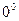 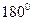 5.1.Решать планиметрические задачи на нахождение геометрических величин (длин,углов, площадей)Познавательные:планировать и организовывать вместе с учителем свою деятельность (от постановки цели до получения и оценки результатов), умение работать в группах Регулятивные:определять цель учебной деятельности, осуществлять поиск ее достиженияКоммуникативные:определять роли и функции участников, способы взаимодействия, понимать возможные существования различных точек зрения, уметь устанавливать и сравнивать точки зрения для принятия решенияП.93-94 № 1013(б)№ 1014 (а)20Синус, косинус, тангенс угла.7.2.10.Синус, косинус, тангенс острого угла прямоугольного треугольника и углов от  до 5.1.Решать планиметрические задачи на нахождение геометрических величин (длин,углов, площадей)Познавательные: передавать основное содержание в сжатом, выборочном или развернутом видеРегулятивные : выполнять самоконтроль, проверяя ответ на соответствиеКоммуникативные:с достаточной полнотой и точностью выражать свои мысли в соответствии с задачами и условиями коммуникацииПовторить п.93-94№ 1017(в)№ 1018(б)№1019 (г)21Соотношения между сторонами и углами треугольника. Теорема о площади треугольника.7.2.11.Решение прямоугольных треугольников. Основное тригонометрическое тождество. Теорема косинусов и теорема синусов7.5.Описывать реальные ситуации на языке геометрии, исследовать построенные модели с использований  геометрических понятий и теорем, решать практические задачи, связанные с нахождением геометрических величинПознавательные: умение устанавливать причинно – следственные связи, строить логические рассужденияРегулятивные: выполнять самоконтроль, проверяя ответ на соответствиеКоммуникативные:продуктивно работать в парах, формулировать и отстаивать своё мнение, решать конфликты на основе согласования позиций и учета интересовП.96№1020(а,в)22Теорема синусов. Теорема косинусов.7.2.11.Решение прямоугольных треугольников. Основное тригонометрическое тождество. Теорема косинусов и теорема синусов7.5.Описывать реальные ситуации на языке геометрии, исследовать построенные модели с использований  геометрических понятий и теорем, решать практические задачи, связанные с нахождением геометрических величинПознавательные:планировать и организовывать вместе с учителем свою деятельность (от постановки цели до получения и оценки результатов), умение работать в группах Регулятивные:определять цель учебной деятельности, осуществлять поиск ее достиженияКоммуникативные:определять роли и функции участников, способы взаимодействия, понимать возможные существования различных точек зрения, уметь устанавливать и сравнивать точки зрения для принятия решенияПовторить п.96-9823Решение треугольников7.2.11.Решение прямоугольных треугольников. Основное тригонометрическое тождество. Теорема косинусов и теорема синусов7.5.Описывать реальные ситуации на языке геометрии, исследовать построенные модели с использований  геометрических понятий и теорем, решать практические задачи, связанные с нахождением геометрических величинПознавательные: передавать основное содержание в сжатом, выборочном или развернутом видеРегулятивные : выполнять самоконтроль, проверяя ответ на соответствиеКоммуникативные:с достаточной полнотой и точностью выражать свои мысли в соответствии с задачами и условиями коммуникацииП.99№ 1025 (а,б)24Решение треугольников7.2.11.Решение прямоугольных треугольников. Основное тригонометрическое тождество. Теорема косинусов и теорема синусов7.5.Описывать реальные ситуации на языке геометрии, исследовать построенные модели с использований  геометрических понятий и теорем, решать практические задачи, связанные с нахождением геометрических величинПознавательные: умение устанавливать причинно – следственные связи, строить логические рассужденияРегулятивные: выполнять самоконтроль, проверяя ответ на соответствиеКоммуникативные:продуктивно работать в парах, формулировать и отстаивать своё мнение, решать конфликты на основе согласования позиций и учета интересовПовторить п.96-99№ 103425Скалярное произведение векторов.7.6.7.Скалярное произведение векторов5.3.Определять координаты точки плоскости, проводить операции над векторами, вычислять длину и координаты вектора, угол между векторамиПознавательные:планировать и организовывать вместе с учителем свою деятельность (от постановки цели до получения и оценки результатов), умение работать в группах Регулятивные:определять цель учебной деятельности, осуществлять поиск ее достиженияКоммуникативные:определять роли и функции участников, способы взаимодействия, понимать возможные существования различных точек зрения, уметь устанавливать и сравнивать точки зрения для принятия решенияП. 101-102 №1039(в,г)№1040(г)№ 1042(а,б)26Скалярное произведение векторов.7.6.7.Скалярное произведение векторов5.3.Определять координаты точки плоскости, проводить операции над векторами, вычислять длину и координаты вектора, угол между векторамиПознавательные: умение устанавливать причинно – следственные связи, строить логические рассужденияРегулятивные: выполнять самоконтроль, проверяя ответ на соответствиеКоммуникативные:продуктивно работать в парах, формулировать и отстаивать своё мнение, решать конфликты на основе согласования позиций и учета интересовП.101-104 вопр.13-20№1044(в)№1047(а)27Решение задач по теме «Соотношения между сторонами и углами треугольника»7.2.11.Решение прямоугольных треугольников. Основное тригонометрическое тождество. Теорема косинусов и теорема синусов7.5.Описывать реальные ситуации на языке геометрии, исследовать построенные модели с использований  геометрических понятий и теорем, решать практические задачи, связанные с нахождением геометрических величинПознавательные: передавать основное содержание в сжатом, выборочном или развернутом видеРегулятивные : выполнять самоконтроль, проверяя ответ на соответствиеКоммуникативные:с достаточной полнотой и точностью выражать свои мысли в соответствии с задачами и условиями коммуникацииПовторить п.93-104Вопросы 1-20стр.253№1048№105328Решение задач по теме «Соотношения между сторонами и углами треугольника»7.2.11.Решение прямоугольных треугольников. Основное тригонометрическое тождество. Теорема косинусов и теорема синусов7.5.Описывать реальные ситуации на языке геометрии, исследовать построенные модели с использований  геометрических понятий и теорем, решать практические задачи, связанные с нахождением геометрических величинПознавательные:планировать и организовывать вместе с учителем свою деятельность (от постановки цели до получения и оценки результатов), умение работать в группах Регулятивные:определять цель учебной деятельности, осуществлять поиск ее достиженияКоммуникативные:определять роли и функции участников, способы взаимодействия, понимать возможные существования различных точек зрения, уметь устанавливать и сравнивать точки зрения для принятия решенияПовторить п.93-104№1065, №1068, №1060(а,б)29Контрольная работа № 2 «Соотношения между сторонами и углами треугольника»7.2.11.Решение прямоугольных треугольников. Основное тригонометрическое тождество. Теорема косинусов и теорема синусов7.5.Описывать реальные ситуации на языке геометрии, исследовать построенные модели с использований  геометрических понятий и теорем, решать практические задачи, связанные с нахождением геометрических величинПознавательные: выбирать наиболее эффективные способы решения задачиРегулятивные: выполнять самоконтроль, оценивать достигнутый результатКоммуникативные:регулировать собственную деятельность посредствам письменной речиПовторить п.93-104Раздел 3. Длина окружности и площадь круга. 12 часовРаздел 3. Длина окружности и площадь круга. 12 часовРаздел 3. Длина окружности и площадь круга. 12 часовРаздел 3. Длина окружности и площадь круга. 12 часовРаздел 3. Длина окружности и площадь круга. 12 часовРаздел 3. Длина окружности и площадь круга. 12 часовРаздел 3. Длина окружности и площадь круга. 12 часовРаздел 3. Длина окружности и площадь круга. 12 часовРаздел 3. Длина окружности и площадь круга. 12 часов30Правильные многоугольники7.3.5.Правильные многоугольники5.2.Распознавать геометрические фигуры на плоскости, различать их взаимное расположение, изображать геометрические фигуры; выполнять чертежи по условию задачиПознавательные: передавать основное содержание в сжатом, выборочном или развернутом видеРегулятивные : выполнять самоконтроль, проверяя ответ на соответствиеКоммуникативные:с достаточной полнотой и точностью выражать свои мысли в соответствии с задачами и условиями коммуникацииП.105 читать№1081(г,д)№1083 (а,б)№1084(а)31Окружность, описанная около правильного многоугольника7.4.6.Вписанные и описанные окружности правильного многоугольника7.5.Описывать реальные ситуации на языке геометрии, исследовать построенные модели с использований  геометрических понятий и теорем, решать практические задачи, связанные с нахождением геометрических величинПознавательные:планировать и организовывать вместе с учителем свою деятельность (от постановки цели до получения и оценки результатов), умение работать в группах Регулятивные:определять цель учебной деятельности, осуществлять поиск ее достиженияКоммуникативные:определять роли и функции участников, способы взаимодействия, понимать возможные существования различных точек зрения, уметь устанавливать и сравнивать точки зрения для принятия решенияП.10632Окружность вписанная в правильный многоугольник.7.4.6.Вписанные и описанные окружности правильного многоугольника7.5.Описывать реальные ситуации на языке геометрии, исследовать построенные модели с использований  геометрических понятий и теорем, решать практические задачи, связанные с нахождением геометрических величинПознавательные: планировать и организовывать вместе с учителем свою деятельность (от постановки цели до получения и оценки результатов), умение работать в группах Регулятивные: выполнять самоконтроль, проверяя ответ на соответствиеКоммуникативные:проявлять устойчивое желание в овладении устной и письменной речью, строить высказыванияП.105-107№108533Формулы для вычисления S правильного многоугольника, его стороны  и радиуса вписанной окружности.7.4.6.Вписанные и описанные окружности правильного многоугольника5.1.Решать планиметрические задачи на нахождение геометрических величин (длин,углов, площадей)Познавательные: передавать основное содержание в сжатом, выборочном или развернутом видеРегулятивные : выполнять самоконтроль, проверяя ответ на соответствиеКоммуникативные:с достаточной полнотой и точностью выражать свои мысли в соответствии с задачами и условиями коммуникацииП.108№1087, №108834Длина окружности.7.5.2.Длина окружности5.1.Решать планиметрические задачи на нахождение геометрических величин (длин,углов, площадей)Познавательные: умение устанавливать причинно – следственные связи, строить логические рассужденияРегулятивные: выполнять самоконтроль, проверяя ответ на соответствиеКоммуникативные:продуктивно работать в парах, формулировать и отстаивать своё мнение, решать конфликты на основе согласования позиций и учета интересовП.110№1109(в,г)№110635Площадь круга.7.5.8.Площадь круга, площадь сектора5.1.Решать планиметрические задачи на нахождение геометрических величин (длин,углов, площадей)Познавательные:планировать и организовывать вместе с учителем свою деятельность (от постановки цели до получения и оценки результатов), умение работать в группах Регулятивные:определять цель учебной деятельности, осуществлять поиск ее достиженияКоммуникативные:определять роли и функции участников, способы взаимодействия, понимать возможные существования различных точек зрения, уметь устанавливать и сравнивать точки зрения для принятия решенияП.111№1114№111536Площадь кругового сектора.7.5.8.Площадь круга, площадь сектора5.1.Решать планиметрические задачи на нахождение геометрических величин (длин,углов, площадей)Познавательные: умение устанавливать причинно – следственные связи, строить логические рассужденияРегулятивные: выполнять самоконтроль, проверяя ответ на соответствиеКоммуникативные:продуктивно работать в парах, формулировать и отстаивать своё мнение, решать конфликты на основе согласования позиций и учета интересовП.110-112 повторитьвопр.1-12№1121№1128№112437Площадь кругового сектора.7.5.8.Площадь круга, площадь сектора5.1.Решать планиметрические задачи на нахождение геометрических величин (длин,углов, площадей)Познавательные: передавать основное содержание в сжатом, выборочном или развернутом видеРегулятивные : выполнять самоконтроль, проверяя ответ на соответствиеКоммуникативные:с достаточной полнотой и точностью выражать свои мысли в соответствии с задачами и условиями коммуникацииП.105-112№1107№113238Решение задач по теме «Длина окружности и площадь круга».7.5.2.Длина окружности5.1.Решать планиметрические задачи на нахождение геометрических величин (длин,углов, площадей)Познавательные:планировать и организовывать вместе с учителем свою деятельность (от постановки цели до получения и оценки результатов), умение работать в группах Регулятивные:определять цель учебной деятельности, осуществлять поиск ее достиженияКоммуникативные:определять роли и функции участников, способы взаимодействия, понимать возможные существования различных точек зрения, уметь устанавливать и сравнивать точки зрения для принятия решенияПовторить п.105-112№113939Решение задач по теме «Длина окружности и площадь круга».7.5.8.Площадь круга, площадь сектора5.1.Решать планиметрические задачи на нахождение геометрических величин (длин,углов, площадей)Познавательные: планировать и организовывать вместе с учителем свою деятельность (от постановки цели до получения и оценки результатов), умение работать в группах Регулятивные: выполнять самоконтроль, проверяя ответ на соответствиеКоммуникативные:проявлять устойчивое желание в овладении устной и письменной речью, строить высказыванияПовторить п.105-112№113240Решение задач по теме «Длина окружности и площадь круга».7.5.2.Длина окружности5.1.Решать планиметрические задачи на нахождение геометрических величин (длин,углов, площадей)Познавательные:планировать и организовывать вместе с учителем свою деятельность (от постановки цели до получения и оценки результатов), умение работать в группах Регулятивные:определять цель учебной деятельности, осуществлять поиск ее достиженияКоммуникативные:определять роли и функции участников, способы взаимодействия, понимать возможные существования различных точек зрения, уметь устанавливать и сравнивать точки зрения для принятия решения№113741Контрольная работа  № 3 «Длина окружности и площадь круга».7.5.2.Длина окружности5.1.Решать планиметрические задачи на нахождение геометрических величин (длин,углов, площадей)Познавательные: выбирать наиболее эффективные способы решения задачиРегулятивные: выполнять самоконтроль, оценивать достигнутый результатКоммуникативные:регулировать собственную деятельность посредствам письменной речиПовторить п.105-112Раздел 4. Движение. 8 часовРаздел 4. Движение. 8 часовРаздел 4. Движение. 8 часовРаздел 4. Движение. 8 часовРаздел 4. Движение. 8 часовРаздел 4. Движение. 8 часовРаздел 4. Движение. 8 часовРаздел 4. Движение. 8 часовРаздел 4. Движение. 8 часов42Отображение плоскости на себя.7.1.6.Преобразования плоскости. Движения. Симметрия7.5.Описывать реальные ситуации на языке геометрии, исследовать построенные модели с использований  геометрических понятий и теорем, решать практические задачи, связанные с нахождением геометрических величинПознавательные:планировать и организовывать вместе с учителем свою деятельность (от постановки цели до получения и оценки результатов), умение работать в группах Регулятивные:определять цель учебной деятельности, осуществлять поиск ее достиженияКоммуникативные:определять роли и функции участников, способы взаимодействия, понимать возможные существования различных точек зрения, уметь устанавливать и сравнивать точки зрения для принятия решенияП.113читать№1148(б)43Понятие движения.7.1.6.Преобразования плоскости. Движения. Симметрия7.5.Описывать реальные ситуации на языке геометрии, исследовать построенные модели с использований  геометрических понятий и теорем, решать практические задачи, связанные с нахождением геометрических величинПознавательные: умение устанавливать причинно – следственные связи, строить логические рассужденияРегулятивные: выполнять самоконтроль, проверяя ответ на соответствиеКоммуникативные:продуктивно работать в парах, формулировать и отстаивать своё мнение, решать конфликты на основе согласования позиций и учета интересовП.113-114в.1-13№1159№116044Решение задач по теме «Движение»7.1.6.Преобразования плоскости. Движения. Симметрия7.5.Описывать реальные ситуации на языке геометрии, исследовать построенные модели с использований  геометрических понятий и теорем, решать практические задачи, связанные с нахождением геометрических величинПознавательные: передавать основное содержание в сжатом, выборочном или развернутом видеРегулятивные : выполнять самоконтроль, проверяя ответ на соответствиеКоммуникативные:с достаточной полнотой и точностью выражать свои мысли в соответствии с задачами и условиями коммуникации№116145Параллельный перенос.7.1.6.Преобразования плоскости. Движения. Симметрия7.5.Описывать реальные ситуации на языке геометрии, исследовать построенные модели с использований  геометрических понятий и теорем, решать практические задачи, связанные с нахождением геометрических величинПознавательные:планировать и организовывать вместе с учителем свою деятельность (от постановки цели до получения и оценки результатов), умение работать в группах Регулятивные:определять цель учебной деятельности, осуществлять поиск ее достиженияКоммуникативные:определять роли и функции участников, способы взаимодействия, понимать возможные существования различных точек зрения, уметь устанавливать и сравнивать точки зрения для принятия решенияП.116 читать№1163(а)№116546Параллельный перенос.7.1.6.Преобразования плоскости. Движения. Симметрия7.5.Описывать реальные ситуации на языке геометрии, исследовать построенные модели с использований  геометрических понятий и теорем, решать практические задачи, связанные с нахождением геометрических величинПознавательные: планировать и организовывать вместе с учителем свою деятельность (от постановки цели до получения и оценки результатов), умение работать в группах Регулятивные: выполнять самоконтроль, проверяя ответ на соответствиеКоммуникативные:проявлять устойчивое желание в овладении устной и письменной речью, строить высказыванияПовторить п.113-11647Поворот.7.1.6.Преобразования плоскости. Движения. Симметрия7.5.Описывать реальные ситуации на языке геометрии, исследовать построенные модели с использований  геометрических понятий и теорем, решать практические задачи, связанные с нахождением геометрических величинПознавательные:планировать и организовывать вместе с учителем свою деятельность (от постановки цели до получения и оценки результатов), умение работать в группах Регулятивные:определять цель учебной деятельности, осуществлять поиск ее достиженияКоммуникативные:определять роли и функции участников, способы взаимодействия, понимать возможные существования различных точек зрения, уметь устанавливать и сравнивать точки зрения для принятия решенияП.117№116848Решение задач по теме «Движение».7.1.6.Преобразования плоскости. Движения. Симметрия7.5.Описывать реальные ситуации на языке геометрии, исследовать построенные модели с использований  геометрических понятий и теорем, решать практические задачи, связанные с нахождением геометрических величинПознавательные: умение устанавливать причинно – следственные связи, строить логические рассужденияРегулятивные: выполнять самоконтроль, проверяя ответ на соответствиеКоммуникативные:продуктивно работать в парах, формулировать и отстаивать своё мнение, решать конфликты на основе согласования позиций и учета интересовПовторить п.113-117В.1-17№121949Контрольная работа № 4 «Движение»7.1.6.Преобразования плоскости. Движения. Симметрия7.5.Описывать реальные ситуации на языке геометрии, исследовать построенные модели с использований  геометрических понятий и теорем, решать практические задачи, связанные с нахождением геометрических величинПознавательные: выбирать наиболее эффективные способы решения задачиРегулятивные: выполнять самоконтроль, оценивать достигнутый результатКоммуникативные:регулировать собственную деятельность посредствам письменной речиПовторить п.113-117Раздел 5. Начальные сведения из стереометрии. 8 часовРаздел 5. Начальные сведения из стереометрии. 8 часовРаздел 5. Начальные сведения из стереометрии. 8 часовРаздел 5. Начальные сведения из стереометрии. 8 часовРаздел 5. Начальные сведения из стереометрии. 8 часовРаздел 5. Начальные сведения из стереометрии. 8 часовРаздел 5. Начальные сведения из стереометрии. 8 часовРаздел 5. Начальные сведения из стереометрии. 8 часовРаздел 5. Начальные сведения из стереометрии. 8 часов50Предмет стереометрии. Многогранник. Призма.7.1.Геометрические фигуры и их свойства5.2.Распознавать геометрические фигуры на плоскости, различать их взаимное расположение, изображать геометрические фигуры; выполнять чертежи по условию задачиПознавательные:планировать и организовывать вместе с учителем свою деятельность (от постановки цели до получения и оценки результатов), умение работать в группах Регулятивные:определять цель учебной деятельности, осуществлять поиск ее достиженияКоммуникативные:определять роли и функции участников, способы взаимодействия, понимать возможные существования различных точек зрения, уметь устанавливать и сравнивать точки зрения для принятия решенияП.118-120 читатьСделать модель призмы51Параллелепипед.7.5.9.Формулы объема прямоугольного параллелепипеда, куба, шара5.2.Распознавать геометрические фигуры на плоскости, различать их взаимное расположение, изображать геометрические фигуры; выполнять чертежи по условию задачиПознавательные: передавать основное содержание в сжатом, выборочном или развернутом видеРегулятивные : выполнять самоконтроль, проверяя ответ на соответствиеКоммуникативные:с достаточной полнотой и точностью выражать свои мысли в соответствии с задачами и условиями коммуникацииП.121№1193(а)Сделать модель параллелепипеда52Объем тела. Свойства прямоугольного параллелепипеда.7.5.9.Формулы объема прямоугольного параллелепипеда, куба, шара7.5.Описывать реальные ситуации на языке геометрии, исследовать построенные модели с использований  геометрических понятий и теорем, решать практические задачи, связанные с нахождением геометрических величинПознавательные:планировать и организовывать вместе с учителем свою деятельность (от постановки цели до получения и оценки результатов), умение работать в группах Регулятивные:определять цель учебной деятельности, осуществлять поиск ее достиженияКоммуникативные:определять роли и функции участников, способы взаимодействия, понимать возможные существования различных точек зрения, уметь устанавливать и сравнивать точки зрения для принятия решенияП.122-123 читать53Пирамида.7.1.Геометрические фигуры и их свойства5.2.Распознавать геометрические фигуры на плоскости, различать их взаимное расположение, изображать геометрические фигуры; выполнять чертежи по условию задачиПознавательные: планировать и организовывать вместе с учителем свою деятельность (от постановки цели до получения и оценки результатов), умение работать в группах Регулятивные: выполнять самоконтроль, проверяя ответ на соответствиеКоммуникативные:проявлять устойчивое желание в овладении устной и письменной речью, строить высказыванияП.124№1211(б)Сделать модель пирамиды54Цилиндр.7.1.Геометрические фигуры и их свойства5.2.Распознавать геометрические фигуры на плоскости, различать их взаимное расположение, изображать геометрические фигуры; выполнять чертежи по условию задачиПознавательные: передавать основное содержание в сжатом, выборочном или развернутом видеРегулятивные : выполнять самоконтроль, проверяя ответ на соответствиеКоммуникативные:с достаточной полнотой и точностью выражать свои мысли в соответствии с задачами и условиями коммуникацииП.125№1214(б)Сделать модель цилиндра55Конус.7.1.Геометрические фигуры и их свойства5.2.Распознавать геометрические фигуры на плоскости, различать их взаимное расположение, изображать геометрические фигуры; выполнять чертежи по условию задачиПознавательные:планировать и организовывать вместе с учителем свою деятельность (от постановки цели до получения и оценки результатов), умение работать в группах Регулятивные:определять цель учебной деятельности, осуществлять поиск ее достиженияКоммуникативные:определять роли и функции участников, способы взаимодействия, понимать возможные существования различных точек зрения, уметь устанавливать и сравнивать точки зрения для принятия решенияП.126№122056Сфера и шар7.5.9.Формулы объема прямоугольного параллелепипеда, куба, шара5.2.Распознавать геометрические фигуры на плоскости, различать их взаимное расположение, изображать геометрические фигуры; выполнять чертежи по условию задачиПознавательные: умение устанавливать причинно – следственные связи, строить логические рассужденияРегулятивные: выполнять самоконтроль, проверяя ответ на соответствиеКоммуникативные:продуктивно работать в парах, формулировать и отстаивать своё мнение, решать конфликты на основе согласования позиций и учета интересов№122657Решение задач «Начальные сведения из стереометрии».7.5.9.Формулы объема прямоугольного параллелепипеда, куба, шара7.5.Описывать реальные ситуации на языке геометрии, исследовать построенные модели с использований  геометрических понятий и теорем, решать практические задачи, связанные с нахождением геометрических величинПознавательные:планировать и организовывать вместе с учителем свою деятельность (от постановки цели до получения и оценки результатов), умение работать в группах Регулятивные:определять цель учебной деятельности, осуществлять поиск ее достиженияКоммуникативные:определять роли и функции участников, способы взаимодействия, понимать возможные существования различных точек зрения, уметь устанавливать и сравнивать точки зрения для принятия решенияТест ОГЭ№16-20Раздел 6. Об аксиомах планиметрии. 2 часаРаздел 6. Об аксиомах планиметрии. 2 часаРаздел 6. Об аксиомах планиметрии. 2 часаРаздел 6. Об аксиомах планиметрии. 2 часаРаздел 6. Об аксиомах планиметрии. 2 часаРаздел 6. Об аксиомах планиметрии. 2 часаРаздел 6. Об аксиомах планиметрии. 2 часаРаздел 6. Об аксиомах планиметрии. 2 часаРаздел 6. Об аксиомах планиметрии. 2 часа58Об аксиомах планиметрии.7.1.1.Начальные понятия геометрии7.5.Описывать реальные ситуации на языке геометрии, исследовать построенные модели с использований  геометрических понятий и теорем, решать практические задачи, связанные с нахождением геометрических величинПознавательные: передавать основное содержание в сжатом, выборочном или развернутом видеРегулятивные : выполнять самоконтроль, проверяя ответ на соответствиеКоммуникативные:с достаточной полнотой и точностью выражать свои мысли в соответствии с задачами и условиями коммуникацииТест ОГЭ№16-2059Об аксиомах планиметрии.7.1.1.Начальные понятия геометрии7.5.Описывать реальные ситуации на языке геометрии, исследовать построенные модели с использований  геометрических понятий и теорем, решать практические задачи, связанные с нахождением геометрических величинПознавательные:планировать и организовывать вместе с учителем свою деятельность (от постановки цели до получения и оценки результатов), умение работать в группах Регулятивные:определять цель учебной деятельности, осуществлять поиск ее достиженияКоммуникативные:определять роли и функции участников, способы взаимодействия, понимать возможные существования различных точек зрения, уметь устанавливать и сравнивать точки зрения для принятия решенияТест ОГЭ№16-20Раздел 7. Повторение. Решение задач. 9 часовРаздел 7. Повторение. Решение задач. 9 часовРаздел 7. Повторение. Решение задач. 9 часовРаздел 7. Повторение. Решение задач. 9 часовРаздел 7. Повторение. Решение задач. 9 часовРаздел 7. Повторение. Решение задач. 9 часовРаздел 7. Повторение. Решение задач. 9 часовРаздел 7. Повторение. Решение задач. 9 часовРаздел 7. Повторение. Решение задач. 9 часов60Векторы. Метод координат.7.6.Векторы на плоскости5.3.Определять координаты точки плоскости, проводить операции над векторами, вычислять длину и координаты вектора, угол между векторамиПознавательные: умение устанавливать причинно – следственные связи, строить логические рассужденияРегулятивные: выполнять самоконтроль, проверяя ответ на соответствиеКоммуникативные:продуктивно работать в парах, формулировать и отстаивать своё мнение, решать конфликты на основе согласования позиций и учета интересовТест ОГЭ№16-2061Векторы. Метод координат.7.6.Векторы на плоскости5.3.Определять координаты точки плоскости, проводить операции над векторами, вычислять длину и координаты вектора, угол между векторамиПознавательные:планировать и организовывать вместе с учителем свою деятельность (от постановки цели до получения и оценки результатов), умение работать в группах Регулятивные:определять цель учебной деятельности, осуществлять поиск ее достиженияКоммуникативные:определять роли и функции участников, способы взаимодействия, понимать возможные существования различных точек зрения, уметь устанавливать и сравнивать точки зрения для принятия решенияТест ОГЭ№16-2062Соотношения между сторонами и углами треугольника.7.2.11.Решение прямоугольных треугольников. Основное тригонометрическое тождество. Теорема косинусов и теорема синусов7.8.Проводить доказательные рассуждения при решении задач, оценивать логическую правильность рассуждений, распознавать ошибочные заключенияПознавательные: передавать основное содержание в сжатом, выборочном или развернутом видеРегулятивные : выполнять самоконтроль, проверяя ответ на соответствиеКоммуникативные:с достаточной полнотой и точностью выражать свои мысли в соответствии с задачами и условиями коммуникацииТест ОГЭ№16-2063Соотношения между сторонами и углами треугольника.7.2.11.Решение прямоугольных треугольников. Основное тригонометрическое тождество. Теорема косинусов и теорема синусов7.8.Проводить доказательные рассуждения при решении задач, оценивать логическую правильность рассуждений, распознавать ошибочные заключенияПознавательные: умение устанавливать причинно – следственные связи, строить логические рассужденияРегулятивные: выполнять самоконтроль, проверяя ответ на соответствиеКоммуникативные:продуктивно работать в парах, формулировать и отстаивать своё мнение, решать конфликты на основе согласования позиций и учета интересовТест ОГЭ№16-2064Длина окружности площадь круга.7.5.2.Длина окружности5.1.Решать планиметрические задачи на нахождение геометрических величин (длин,углов, площадей)Познавательные:планировать и организовывать вместе с учителем свою деятельность (от постановки цели до получения и оценки результатов), умение работать в группах Регулятивные:определять цель учебной деятельности, осуществлять поиск ее достиженияКоммуникативные:определять роли и функции участников, способы взаимодействия, понимать возможные существования различных точек зрения, уметь устанавливать и сравнивать точки зрения для принятия решенияТест ОГЭ№16-2065Длина окружности площадь круга.7.5.8.Площадь круга, площадь сектора5.1.Решать планиметрические задачи на нахождение геометрических величин (длин,углов, площадей)Познавательные: передавать основное содержание в сжатом, выборочном или развернутом видеРегулятивные : выполнять самоконтроль, проверяя ответ на соответствиеКоммуникативные:с достаточной полнотой и точностью выражать свои мысли в соответствии с задачами и условиями коммуникацииТест ОГЭ№16-2066Прямоугольный треугольник7.2.3.Прямоугольный треугольник. Теорема Пифагора.7.8.Проводить доказательные рассуждения при решении задач, оценивать логическую правильность рассуждений, распознавать ошибочные заключенияПознавательные:планировать и организовывать вместе с учителем свою деятельность (от постановки цели до получения и оценки результатов), умение работать в группах Регулятивные:определять цель учебной деятельности, осуществлять поиск ее достиженияКоммуникативные:определять роли и функции участников, способы взаимодействия, понимать возможные существования различных точек зрения, уметь устанавливать и сравнивать точки зрения для принятия решенияТест ОГЭ№16-2067Прямоугольный треугольник7.2.3.Прямоугольный треугольник. Теорема Пифагора.7.8.Проводить доказательные рассуждения при решении задач, оценивать логическую правильность рассуждений, распознавать ошибочные заключенияПознавательные: передавать основное содержание в сжатом, выборочном или развернутом видеРегулятивные : выполнять самоконтроль, проверяя ответ на соответствиеКоммуникативные:с достаточной полнотой и точностью выражать свои мысли в соответствии с задачами и условиями коммуникацииТест ОГЭ№16-2068Итоговая контрольная работа №5Познавательные: выбирать наиболее эффективные способы решения задачиРегулятивные: выполнять самоконтроль, оценивать достигнутый результатКоммуникативные:регулировать собственную деятельность посредствам письменной речи